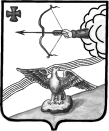 ГЛАВА ОРЛОВСКОГО РАЙОНА   КИРОВСКОЙ ОБЛАСТИПОСТАНОВЛЕНИЕ14.04.2017                                                                                             №  4-грг. ОрловОб утверждении Положения о внештатных советниках главы Орловского района Кировской областиВ целях повышения эффективности реализации полномочий главы Орловского района Кировской области  (далее – глава Орловского района) и обеспечения информационной открытости органов местного самоуправления Орловского района Кировской области:1. Утвердить Положение о внештатных советниках главы Орловского района согласно приложению.2. Опубликовать настоящее постановление в Информационном бюллетене органов местного самоуправления муниципального образования Орловский муниципальный район Кировской области.3. Настоящее постановление вступает в силу после официального опубликования.Глава Орловского района     С.С. Целищев_____________________________________________________________________ПриложениеУТВЕРЖДЕНОпостановлением главыОрловского районаот 14.04.2017  № 4-гр      	ПОЛОЖЕНИЕо внештатных советниках главы Орловского района1. Общие положения.1.1. Положение о внештатных советниках главы Орловского района (далее – Положение) определяет порядок осуществления деятельности внештатных советников главы Орловского района (далее – внештатный советник), порядок наделения их полномочиями и прекращения указанных полномочий. 1.2. Внештатный советник – специалист, привлеченный для оказания содействия главе Орловского района по определенным направлениям деятельности в рамках установленных настоящим Положением полномочий и поручений главы Орловского района. Полномочиями внештатного советника может быть наделен совершеннолетний гражданин РФ.1.3. Наделение полномочиями внештатного советника осуществляется главой Орловского района по мере необходимости. Количество 
внештатных советников определяет глава Орловского района. 1.4. Должность внештатного советника не включается в штатное расписание администрации Орловского района. Внештатный 
советник не является муниципальным служащим, лицом, 
занимающим муниципальную должность. Внештатный советник осуществляет свою деятельность на общественных началах (на безвозмездной основе). 2. Осуществление деятельности внештатного советника.2.1. Направления деятельности внештатного советника определяются главой Орловского района.2.2. В своей деятельности внештатный советник руководствуется Конституцией Российской Федерации, федеральными конституционными законами, федеральными законами, иными нормативными актами Российской Федерации, Уставом Кировской области,  законами Кировской области, указами и распоряжениями Губернатора Кировской области, постановлениями 
и распоряжениями Правительства Кировской области, Уставом Орловского района, решениями Орловской районной Думы, постановлениями, распоряжениями администрации Орловского района и настоящим Положением.2.3. Внештатный советник реализует предоставленные ему полномочия лично и на безвозмездной основе.2.4. Координацию деятельности внештатных советников и обеспечение их взаимодействия с органами местного самоуправления осуществляет заведующий организационным отделом по работе с Думой, поселениями и СМИ администрации Орловского района.3. Основные задачи и функции внештатного советника.3.1.   Основными задачами внештатного советника являются:информирование главы Орловского района по определенным направлениям деятельности;выполнение отдельных поручений главы Орловского района.3.2. Во исполнение возложенных полномочий внештатный советник осуществляет следующие функции:в соответствии с поручениями главы Орловского района дает рекомендации по проектам управленческих решений в соответствующей сфере деятельности; информирует главу Орловского района  о возможных позитивных и негативных последствиях принимаемых управленческих решений 
в соответствующей сфере деятельности;изучает общественное мнение о деятельности органов местного самоуправления и должностных лиц в соответствующей  сфере деятельности;представляет главе Орловского района предложения по вопросам, относящимся к соответствующей сфере деятельности;участвует в установленном порядке в разработке проектов правовых актов в соответствующей сфере деятельности.4. Права и обязанности внештатного советника.4.1. При исполнении своих полномочий внештатный советник имеет право:запрашивать в установленном порядке материалы, заключения 
и информацию, необходимые для выполнения поручений главы Орловского района, у заместителей главы Орловского района, структурных подразделений администрации Орловского района, органов местного самоуправления Орловского района, муниципальных организаций Орловского района;по поручению главы Орловского района принимать участие 
в мероприятиях, которые организованы органами местного самоуправления Орловского района или проводятся с их участием;пользоваться в установленном порядке информационными системами, находящимися в распоряжении органов местного самоуправления Орловского района.4.2. Внештатный советник обязан:своевременно и качественно выполнять данные ему поручения;соблюдать требования действующего законодательства и настоящего Положения при осуществлении своих полномочий;4.3. Внештатный советник не вправе:Использовать свой статус и свои полномочия, а также информацию, ставшую ему известной в связи с исполнением его полномочий, в личных целях, а также в интересах третьих лиц;разглашать или иным способом использовать конфиденциальную информацию, к которой он имел доступ в связи с исполнением его полномочий;совершать действия, порочащие статус внештатного советника либо наносящие ущерб репутации главе Орловского района или органов местного самоуправления Орловского района;получать вознаграждение от физических и юридических лиц в связи 
с исполнением полномочий внештатного советника.4.4. В случае неисполнения либо ненадлежащего исполнения полномочий внештатного советника они подлежат прекращению по инициативе главы Орловского района.5. Порядок наделения полномочиями внештатного советника 
                и их прекращения.5.1. Наделение полномочиями внештатного советника осуществляется распоряжением главы Орловского района.5.2. Наделение полномочиями внештатного советника осуществляется на срок полномочий главы Орловского района, если иной срок 
(не превышающий срока полномочий главы Орловского района) 
не указан в постановлении о наделении полномочиями внештатного советника.5.3. Лицо, наделяемое полномочиями внештатного советника, представляет должностному лицу администрации Орловского района, ответственному за ведение кадровой работы,:личное заявление о наделении полномочиями внештатного советника;копию страниц паспорта гражданина Российской Федерации, содержащих информацию о персональных данных гражданина и отметку о его текущей регистрации по месту жительства;две фотографии размером 3 x ;согласие на обработку своих персональных данных в соответствии с требованиями пункта 1 части 1 статьи 6 Федерального закона от 27.07.2016 № 152-ФЗ «О персональных данных». 5.4. После представления документов, указанных в пункте 5.3 настоящего Положения, администрация Орловского района готовит проект постановления главы Орловского района о наделении полномочиями внештатного советника и представляет его главе Орловского района в установленном порядке.5.5. Лицу, наделенному полномочиями внештатного советника, выдается удостоверение за подписью главы Орловского района, в котором указан его статус, согласно приложению. Оформление, выдачу удостоверений, ведение реестра выдачи удостоверений внештатного советника исполняет должностное лицо администрации Орловского района, ответственное за ведение кадровой работы.В случае прекращения полномочий внештатного советника удостоверение подлежит возврату в администрацию Орловского района.5.6. Прекращение полномочий внештатного советника осуществляется в следующих случаях:в связи с истечением срока его полномочий;в связи с прекращением полномочий главы Орловского района;в связи с замещением внештатным советником государственной или муниципальной должности либо в связи с поступлением его на государственную или муниципальную службу;по инициативе главы Орловского района;по инициативе внештатного советника;в связи со смертью внештатного советника;за несоблюдение требований п.4.3. настоящего Положения5.7. Прекращение полномочий внештатного советника оформляется распоряжением главы Орловского района.6. Обеспечение деятельности внештатного советника.Организационное, материально-техническое обеспечение деятельности внештатных советников осуществляет администрация Орловского района Кировской области.7. Ответственность.Внештатный советник несет ответственность за нарушение пунктов данного Положения в соответствии с действующим законодательством РФ.Приложениек Положению ФОРМА УДОСТОВЕРЕНИЯ внештатного советника главы Орловского района____________УДОСТОВЕРЕНИЕ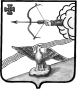 Кировская областьОРЛОВСКИЙ РАЙОНКировская областьОРЛОВСКИЙ РАЙОНУДОСТОВЕРЕНИЕ № УДОСТОВЕРЕНИЕ № se.laptev@seфlaptev@mail.ruФотоmail.ruse.laptev@seфlaptev@mail.ruФотоmail.ruФ.И.О.внештатный советникглавы Орловского районаФ.И.О.внештатный советникглавы Орловского района                                             М.П.           Дата выдачиНастоящее удостоверение подлежит сдаче при  прекращении полномочий                                             М.П.           Дата выдачиНастоящее удостоверение подлежит сдаче при  прекращении полномочий                                             М.П.           Дата выдачиНастоящее удостоверение подлежит сдаче при  прекращении полномочийГлава Орловского района